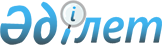 Об установлении ветеринарного режима карантинной зоны с введением   карантинного режима и ограничительных мероприятий на улице Дружбы народов города Сарыагаш
					
			Утративший силу
			
			
		
					Решение акима города Сарыагаш Сарыагашского района Южно-Казахстанской области от 22 мая 2013 года № 77. Зарегистрировано Департаментом юстиции Южно-Казахстанской области 24 мая 2013 года № 2292. Утратило силу решением акима города Сарыагаш Сарыагашского района Южно-Казахстанской области от 24 октября 2013 года № 168      Сноска. Утратило силу решением акима города Сарыагаш Сарыагашского района Южно-Казахстанской области от 24.10.2013 № 168.

      В соответствии с Законами Республики Казахстан от 23 января 2001 года «О местном государственном управлении и самоуправлении в Республике Казахстан», Республики Казахстан от 10 июля 2002 года «О ветеринарии» и на основании представления главного государственного ветеринарно-санитарного инспектора Сарыагашской районной территориальной инспекции Южно-Казахстанской областной территориальной инспекции Комитета ветеринарного контроля и надзора Министерства сельского хозяйства Республики Казахстан № 02-17/73 от 15 марта 2013 года и в целях ликвидации очагов заразных болезней животных РЕШИЛ:



      1. Установить ветеринарный режим карантинной зоны с введением карантинного режима и ограничительных мероприятий на улице Дружбы народов города Сарыагаш, в связи с возникновением заболевания бешенства собаки жителя дома № 4 улицы Дружбы народов Д. Айымбетова.



      2. Контроль за исполнением данного решения возложить на заместителя акима города Сарыагаш Б. Ерменова.



      3. Настоящее решение вводится в действие со дня его первого официального опубликования.

      

      Аким города Сарыагаш                       А. Ешанкул
					© 2012. РГП на ПХВ «Институт законодательства и правовой информации Республики Казахстан» Министерства юстиции Республики Казахстан
				